В целях реализации Федерального закона от 25.12.2008 года № 273-ФЗ «О противодействии коррупции», Указа Президента Российской Федерации от 08.07.2013 года № 613 «Вопросы противодействия коррупции», местная Администрация внутригородского  Муниципального образования Санкт-Петербурга муниципальный округ Лиговка-Ямская,  ПОСТАНОВЛЯЕТ:1. Утвердить Порядок размещения сведений о доходах, расходах, об имуществе и обязательствах имущественного характера лиц, замещающих должности муниципальной службы, и членов их семей на официальном сайте органа местного самоуправления и предоставления этих сведений средствам массовой информации для опубликования (обнародовать), согласно Приложению № 1 к настоящему постановлению.2. Признать утратившим силу постановление местной Администрации внутригородского Муниципального образования Санкт-Петербурга муниципальный округ Лиговка - Ямская от 27.08.2013 года № 129 «Об утверждении порядка размещения сведений о доходах, расходах, об имуществе и обязательствах имущественного характера лиц, замещающих должности муниципальной службы, и членов их семей на официальном сайте МО МО Лиговка-Ямская и предоставления этих сведений средствам массовой информации для опубликования».3.Опубликовать (обнародовать) настоящее постановление в информационно - телекоммуникационной сети «Интернет» на официальном сайте  Муниципального образования Лиговка-Ямская (ligovka-yamskaya.ru/лиговка-ямская.рф).4.Настоящее постановление вступает в силу на следующий день после дня его официального опубликования (обнародования).5.Контроль за выполнением настоящего постановления оставляю за собой.Глава местной Администрации                                                                                         О.Ю. Буканова ПРИЛОЖЕНИЕ № 1к  Постановлению местной Администрациивнутригородского Муниципального образования Санкт-Петербурга муниципальный округ Лиговка-Ямская от «18» февраля 2019 года № 4Порядокразмещения сведений о доходах, расходах, об имуществе и обязательствах имущественного характера лиц, замещающих должности муниципальной службы, и членов их семей на официальном сайте органа местного самоуправления и предоставления этих сведений общероссийским средствам массовой информации для опубликования	1. Настоящим Порядком устанавливается обязанность  местной Администрации внутригородского  Муниципального образования Санкт-Петербурга муниципальный округ Лиговка-Ямская (далее - местная Администрация Муниципального образования Лиговка-Ямская) по размещению сведений о доходах, расходах, об имуществе и обязательствах имущественного характера лиц, замещающих должности муниципальной службы в местной Администрации Муниципального образования Лиговка-Ямская и ее структурных подразделениях, их супругов и несовершеннолетних детей в информационно-телекоммуникационной  сети «Интернет» на официальном сайте местной Администрации Муниципального образования Лиговка-Ямская (далее - официальный сайт) и предоставлению  этих сведений средствам массовой информации для опубликования в связи с их запросами.	2. На официальном сайте размещаются и средствам массовой информации предоставляются для опубликования следующие сведения о доходах, расходах, об имуществе и обязательствах имущественного характера лиц, замещающих должности муниципальной службы, замещение которых влечет за собой размещение таких сведений, а также сведений о доходах, расходах, об имуществе и обязательствах имущественного характера их супруг (супругов) и несовершеннолетних детей:	а) перечень объектов недвижимого имущества, принадлежащих лицу, замещающему должность муниципальной службы, его супруге (супругу) и несовершеннолетним детям на праве собственности или находящихся в их пользовании, с указанием вида, площади и страны расположения каждого из таких объектов;	б) перечень транспортных средств с указанием вида и марки, принадлежащих на праве собственности лицу, замещающему должность муниципальную службы, его супруге (супругу) и несовершеннолетним детям;	в) декларированный годовой доход лица, замещающего должность муниципальной службы, его супруги (супруга) и несовершеннолетних детей;	г) сведения об источниках получения средств, за счет которых совершены сделки по приобретению земельного участка, иного объекта недвижимого имущества, транспортного средства, ценных бумаг, долей участия, паев в уставных (складочных) капиталах организаций, если общая сумма таких сделок превышает общий доход лица, замещающего должность муниципальной службы, и его супруги (супруга) за три последних года, предшествующих отчетному периоду.	3. В размещаемых на официальном сайте и предоставляемых средствам массовой информации для опубликования сведениях о доходах, расходах, об имуществе и обязательствах имущественного характера запрещается указывать:	а) иные сведения (кроме указанных в пункте 2 настоящего порядка) о доходах лица, замещающего должность муниципальной службы, его супруги (супруга) и несовершеннолетних детей, об имуществе, принадлежащем на праве собственности названным лицам, и об их обязательствах имущественного характера;	б) персональные данные супруги (супруга), детей и иных членов семьи лица, замещающего должность муниципальной службы;	в) данные, позволяющие определить место жительства, почтовый адрес, телефон и иные индивидуальные средства коммуникации лица, замещающего должность муниципальной службы, его супруги (супруга), детей и иных членов семьи;	г) данные, позволяющие определить местонахождение объектов недвижимого имущества, принадлежащих лицу, замещающему должность муниципальной службы, его супруге (супругу), детям, иным членам семьи на праве собственности или находящихся в их пользовании;	д) информацию, отнесенную к государственной тайне или являющуюся конфиденциальной.	4. Сведения о доходах, расходах, об имуществе и обязательствах имущественного характера, указанные в пункте 2 настоящего порядка, за весь период замещения лицом должности муниципальной службы, замещение которой влечет за собой размещение его сведений о доходах, расходах, об имуществе и обязательствах имущественного характера, а также сведения о доходах, расходах, об имуществе и обязательствах имущественного характера его супруги (супруга) и несовершеннолетних детей находятся на официальном сайте и ежегодно обновляются в течение 14 рабочих дней со дня истечения срока, установленного для их подачи.	5. Размещение на официальном сайте сведений о доходах, расходах, об имуществе и обязательствах имущественного характера, указанных в пункте 2 настоящего порядка,  обеспечивается  главным специалистом по кадрам и делопроизводству местной Администрации Муниципального образования Лиговка-Ямская.	6. Главный специалист по кадрам и делопроизводству местной Администрации Муниципального образования Лиговка-Ямская: 	а) в течение трех рабочих дней со дня поступления запроса от общероссийского средства массовой информации сообщает о нем муниципальному служащему, в отношении которого поступил запрос;	б) в течение семи рабочих дней со дня поступления запроса от общероссийского средства массовой информации обеспечивает предоставление ему сведений, указанных в пункте 2 настоящего порядка, в том случае, если запрашиваемые сведения отсутствуют на официальном сайте.	7. Должностные лица местной Администрации Муниципального образования Лиговка-Ямская, обеспечивающие размещение сведений о доходах, расходах, об имуществе и обязательствах имущественного характера на официальных сайтах и их представление средствам массовой информации для опубликования, несут в соответствии с законодательством Российской Федерации ответственность за несоблюдение настоящего порядка, а также за разглашение сведений, отнесенных к государственной тайне или являющихся конфиденциальными.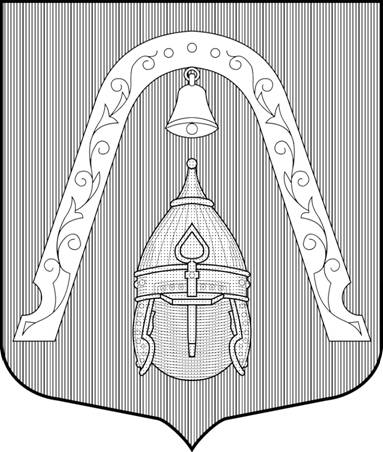 МЕСТНАЯ АДМИНИСТРАЦИЯВНУТРИГОРОДСКОГО МУНИЦИПАЛЬНОГО ОБРАЗОВАНИЯСАНКТ-ПЕТЕРБУРГА МУНИЦИПАЛЬНЫЙ ОКРУГ ЛИГОВКА-ЯМСКАЯПОСТАНОВЛЕНИЕМЕСТНАЯ АДМИНИСТРАЦИЯВНУТРИГОРОДСКОГО МУНИЦИПАЛЬНОГО ОБРАЗОВАНИЯСАНКТ-ПЕТЕРБУРГА МУНИЦИПАЛЬНЫЙ ОКРУГ ЛИГОВКА-ЯМСКАЯПОСТАНОВЛЕНИЕМЕСТНАЯ АДМИНИСТРАЦИЯВНУТРИГОРОДСКОГО МУНИЦИПАЛЬНОГО ОБРАЗОВАНИЯСАНКТ-ПЕТЕРБУРГА МУНИЦИПАЛЬНЫЙ ОКРУГ ЛИГОВКА-ЯМСКАЯПОСТАНОВЛЕНИЕМЕСТНАЯ АДМИНИСТРАЦИЯВНУТРИГОРОДСКОГО МУНИЦИПАЛЬНОГО ОБРАЗОВАНИЯСАНКТ-ПЕТЕРБУРГА МУНИЦИПАЛЬНЫЙ ОКРУГ ЛИГОВКА-ЯМСКАЯПОСТАНОВЛЕНИЕ18.02.2019№№    4«Об утверждении Порядка размещения сведений о доходах,  расходах,  об имуществе  и обязательствах  имущественного характера  лиц, замещающих должности муниципальной службы, и членов их семей на официальном сайте органа местного самоуправления и предоставления  этих сведений средствам  массовой информации для опубликования»«Об утверждении Порядка размещения сведений о доходах,  расходах,  об имуществе  и обязательствах  имущественного характера  лиц, замещающих должности муниципальной службы, и членов их семей на официальном сайте органа местного самоуправления и предоставления  этих сведений средствам  массовой информации для опубликования»